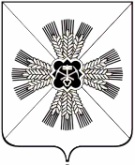 РОССИЙСКАЯ ФЕДЕРАЦИЯКЕМЕРОВСКАЯ ОБЛАСТЬПРОМЫШЛЕННОВСКИЙ МУНИЦИПАЛЬНЫЙ РАЙОНСОВЕТ НАРОДНЫХ ДЕПУТАТОВ ТАРАСОВСКОГО  СЕЛЬСКОГО ПОСЕЛЕНИЯ2-й СОЗЫВ; 64-е ЗАСЕДАНИЕРЕШЕНИЕот 22.09.2015 г.  №141                 «О согласовании предложений по безвозмездной  передаче движимого имущества из муниципальной собственности  Промышленновского муниципального  района. в муниципальную собственность муниципального образования  Тарасовского сельского поселения          В соответствии с Федеральным Законом от 06.10.2005 г. № 131 ФЗ «Об общих принципах организации местного самоуправления в Российской Федерации», Законом Кемеровской области № 49-ОЗ от 07.06.2008 года «О разграничении муниципального имущества между муниципальными образованиями»   Совет народных депутатов Тарасовского сельского поселения решил:	1. Согласовать предложений по безвозмездной  передаче движимого имущества из муниципальной собственности   Промышленновского муниципального  района. в муниципальную собственность муниципального образования Тарасовского сельского поселения согласно  приложения 1.		2. Решение подлежит обнародованию на информационном стенде администрации Тарасовского сельского поселения и в сети Интернет.Председатель Совета народных депутатов Тарасовского сельского поселения                                                 В.Е.СеребровГлава Тарасовского сельского поселения                                       В.Е.СеребровПеречень движимого имущества,подлежащего передаче из муниципальной собственности Промышленновского района в муниципальную собственность муниципального образования Тарасовское сельское поселениеПриложение №1 к решению совета народных депутатов Тарасовского сельского поселения № 141от 22.09.2015 г.Приложение №1 к решению совета народных депутатов Тарасовского сельского поселения № 141от 22.09.2015 г.Приложение №1 к решению совета народных депутатов Тарасовского сельского поселения № 141от 22.09.2015 г.№п/пВид (название)Год изготовленияАдрес местонахождения имуществаСведения о закреплении объектаПервоначальная стоимость, рубПервоначальная стоимость, рубОбоснование принятия муниципального имущества в собственность муниципального образования123456771Прицеп комплекс тракторный для  полива «Водолей» ПКП-22011Промышленновский район, с. Тарасово                             Казна328666,0328666,0Федеральный закон № 131-ФЗ от 06.10.2003 г. ст.14ИТОГО328666,0